3. června 2017 Staré Jesenčany                  soutěž ligy MHKrásné, ale moc horké závody na louce.Starší opět 6. místo, mladší 13. a 14. místo.Po skončení závodů jsme po obědě odjeli na super dětský den na dostihové závodiště v Pardubicích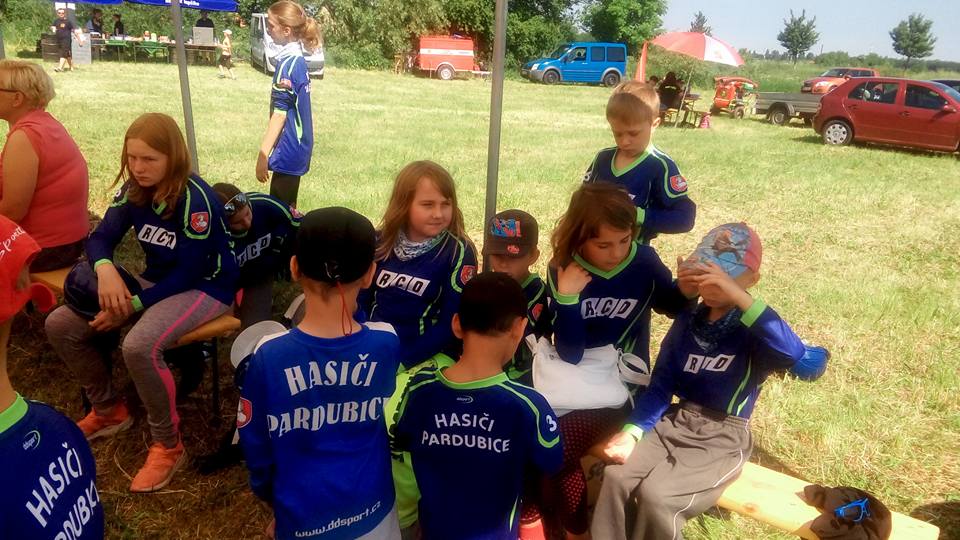 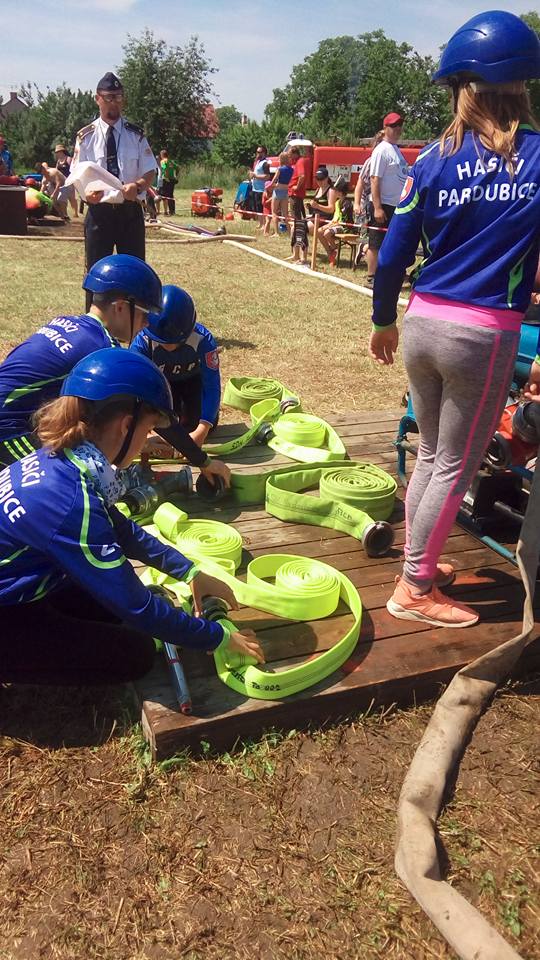 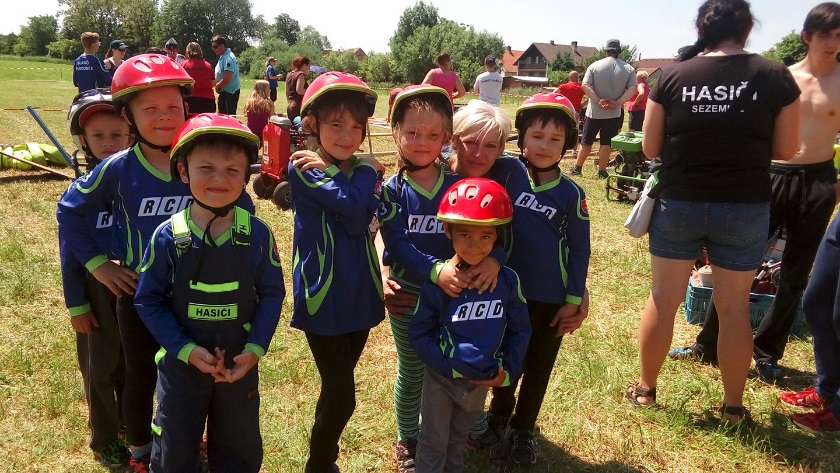 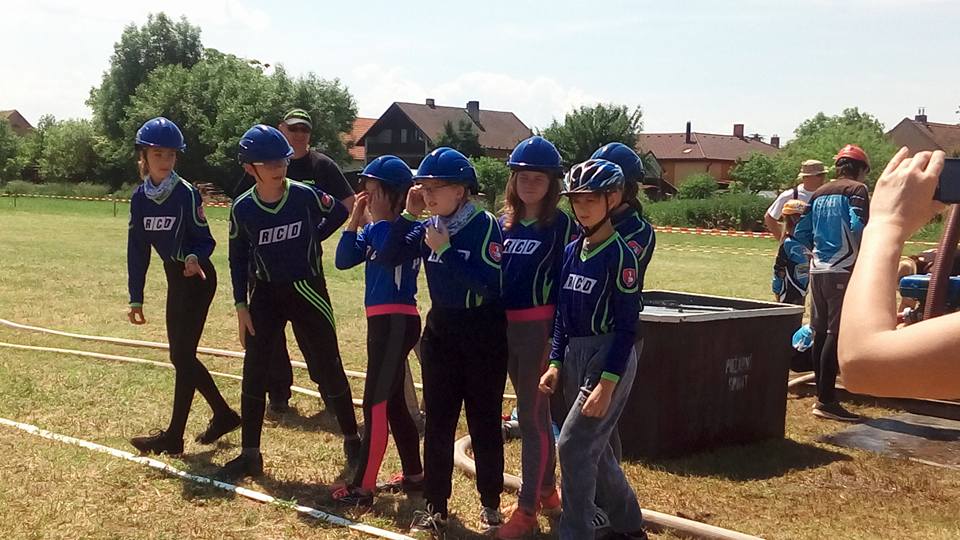    3.června 20217 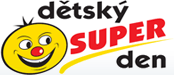   na  závodišti v Pardubicích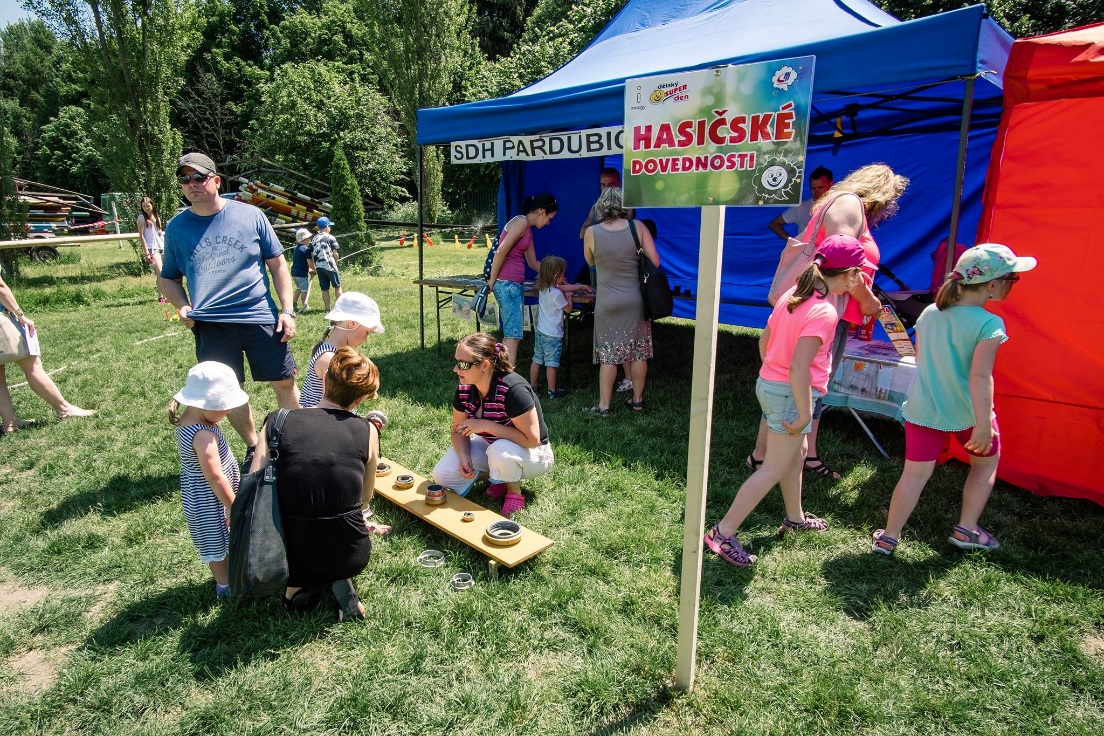 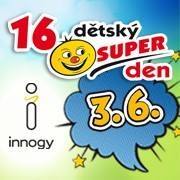 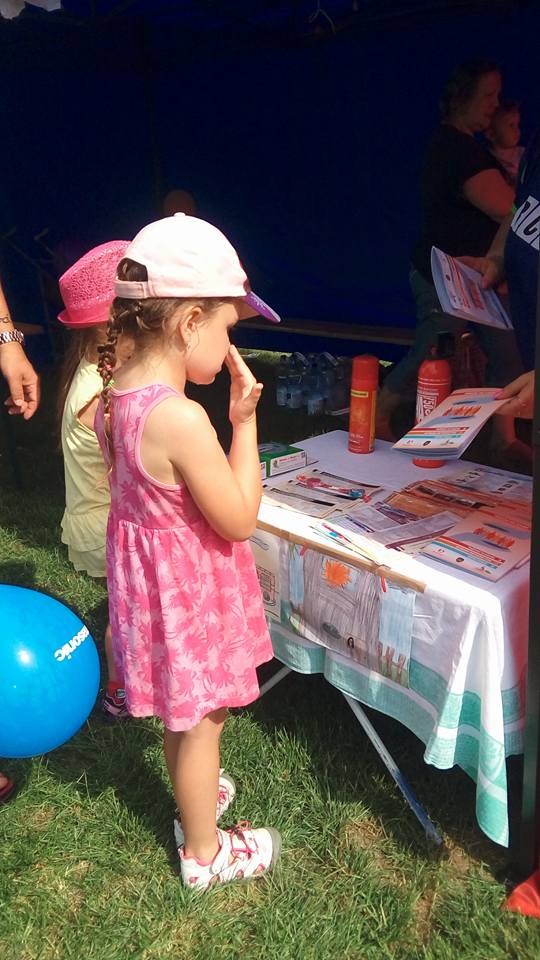 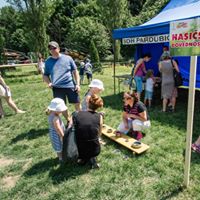 10. června 2017 Břehy                                      stkání přípravek 2017Letos jsme jeli se dvěmi družstvy Starší 6 letí se zde rozloučili a od září již budou starší žáci.Naopak mladší 3-5 let měli svoji premiéru.Jako každý rok tato akce nezklamala – supr prostředí, nálada i počasí. Všichni jsme si to užili a těšíme se za rok.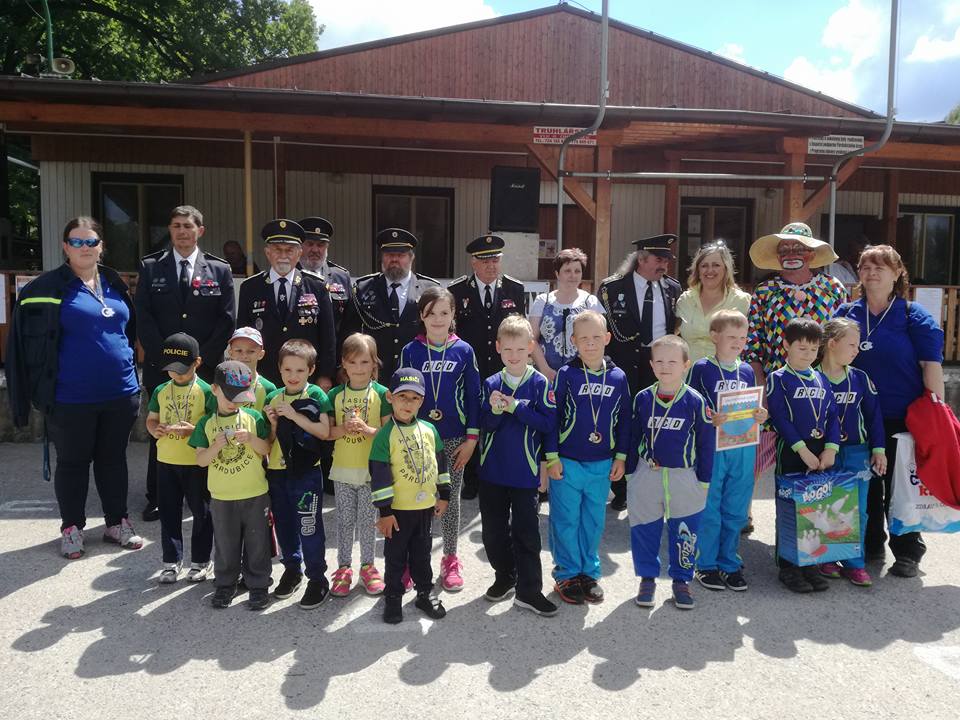 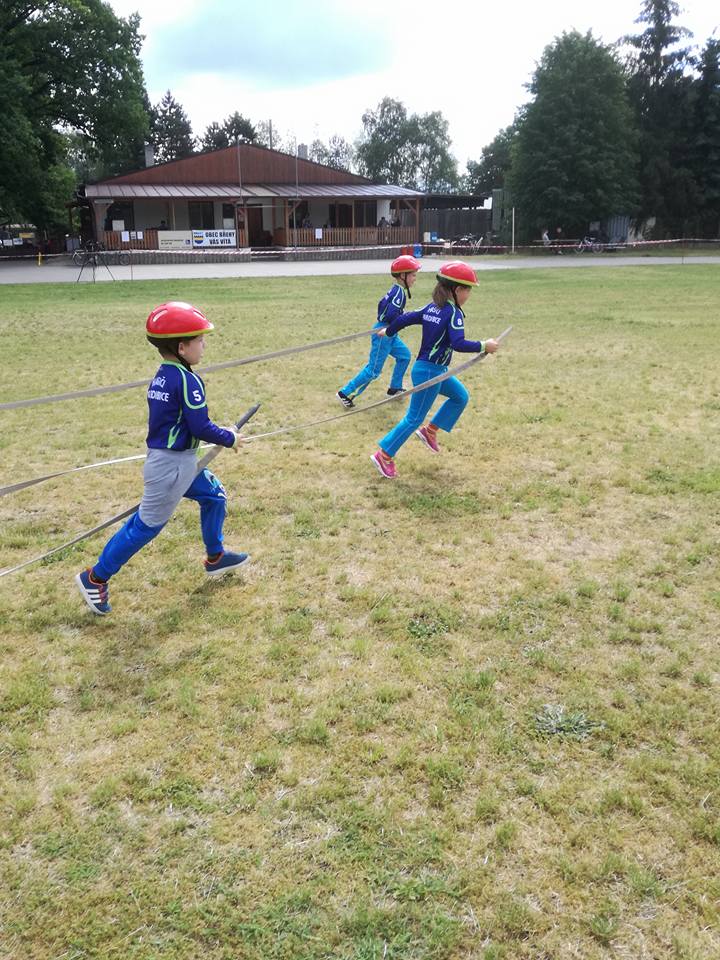 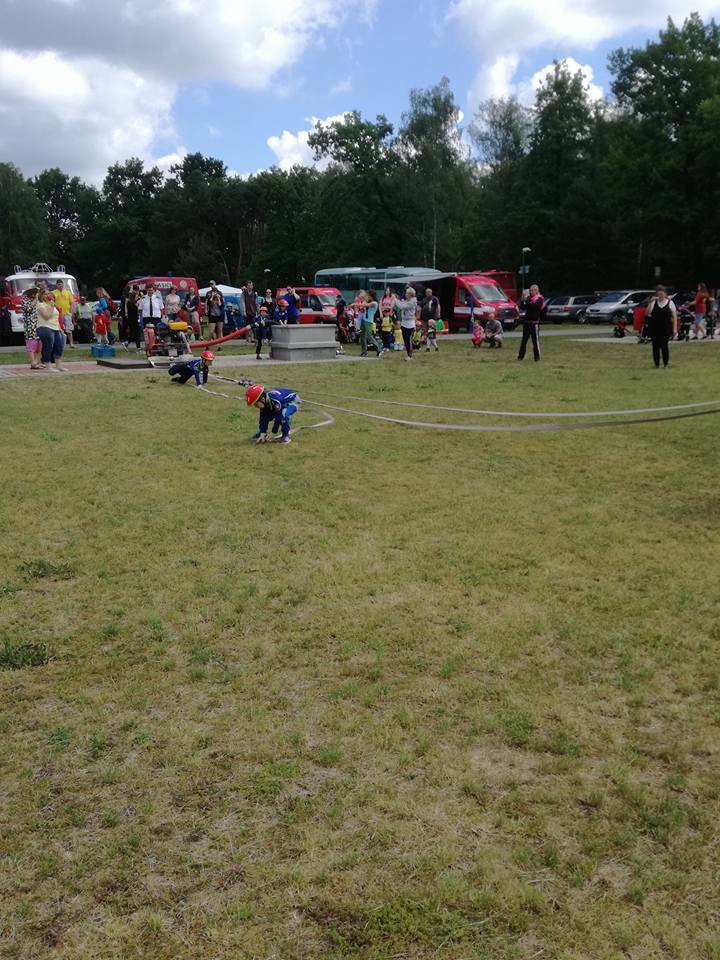 10. června 2017 Staré Čívice  oslavy založení SDH a soutěž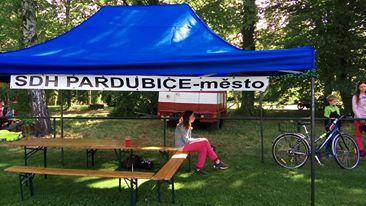 Dnes žáci a družstvo dospělých odjelo na oslavy založení sboru  ve Starých Čívicích. Dnešní den se nám v soutěžích moc nedařilo.  Krásné prostředí u zámečku a program oslav nám zpříjemnil den.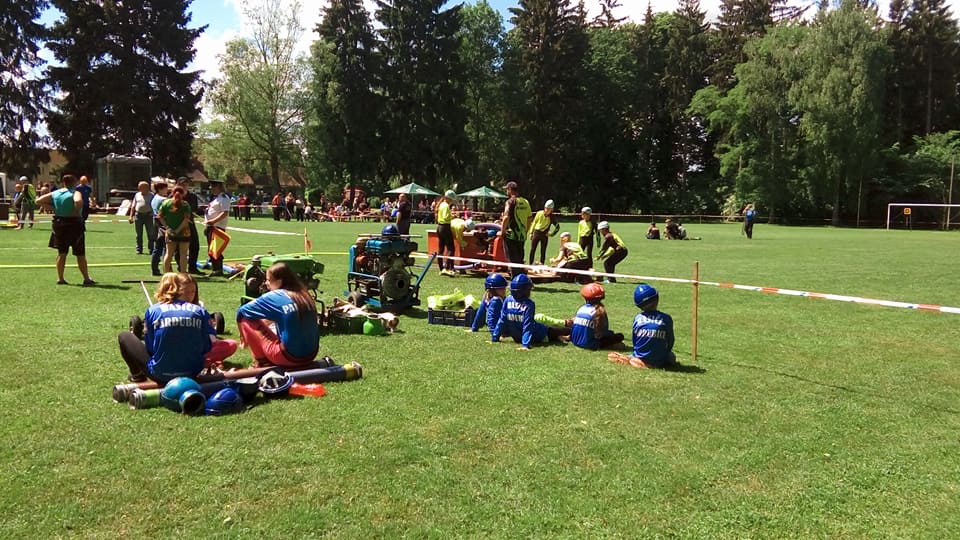 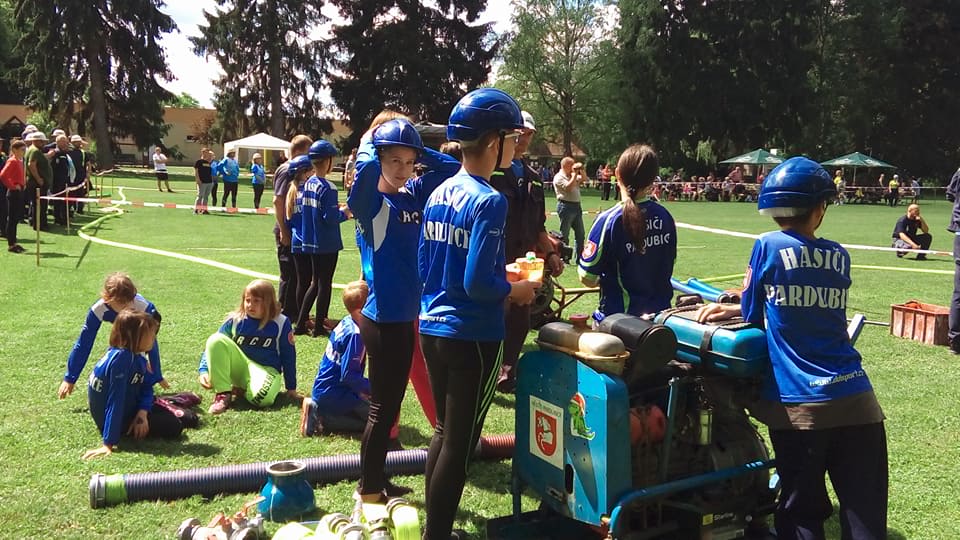 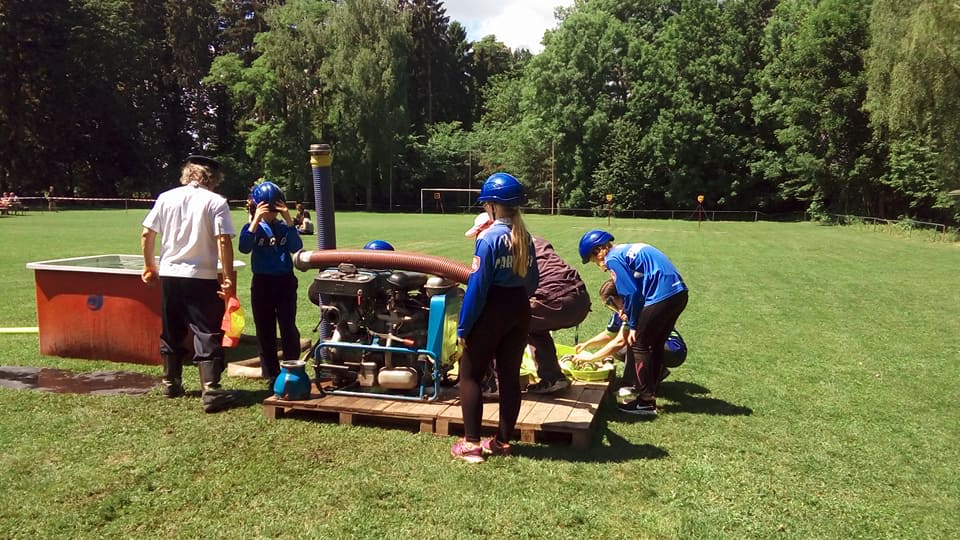 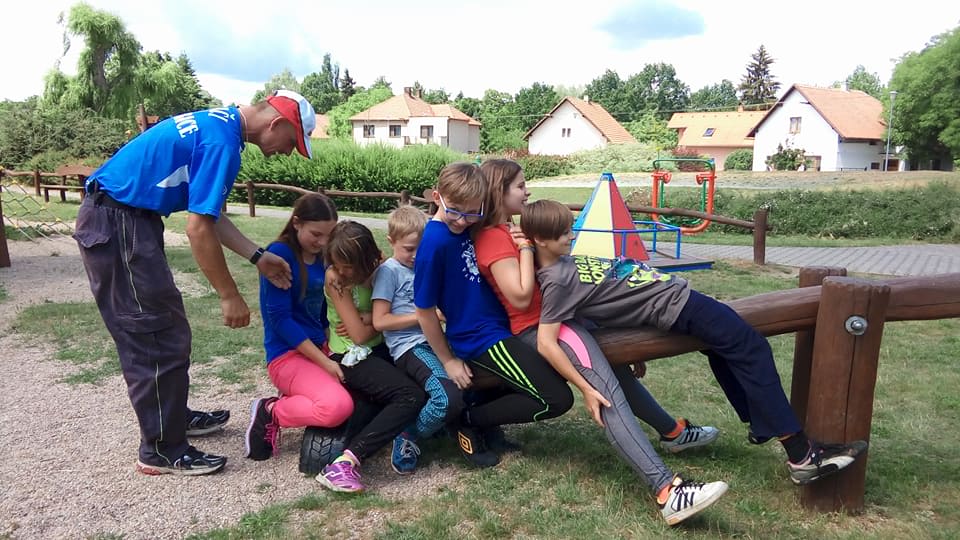 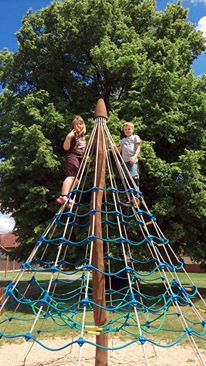 25. června 2017 Slepotice                                        ukončení ligy 2016/2017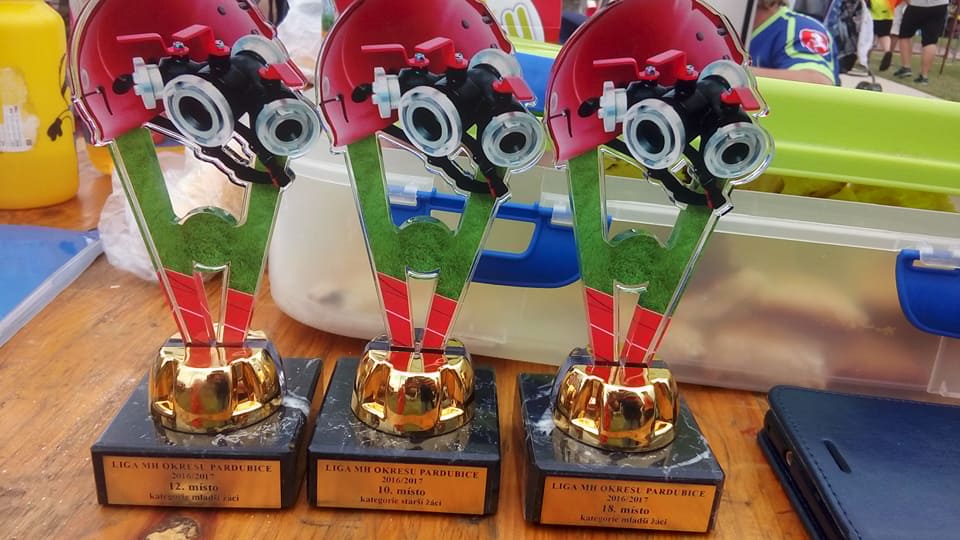 Letos je zde naposledy ukončení ligy a opravdu se vydařilo, krásné počasí , super koupání. Soutěž, byla ve znamení únavy materiálu. Těšíme se na novou sezónu jelikož se připravuje nový materiál.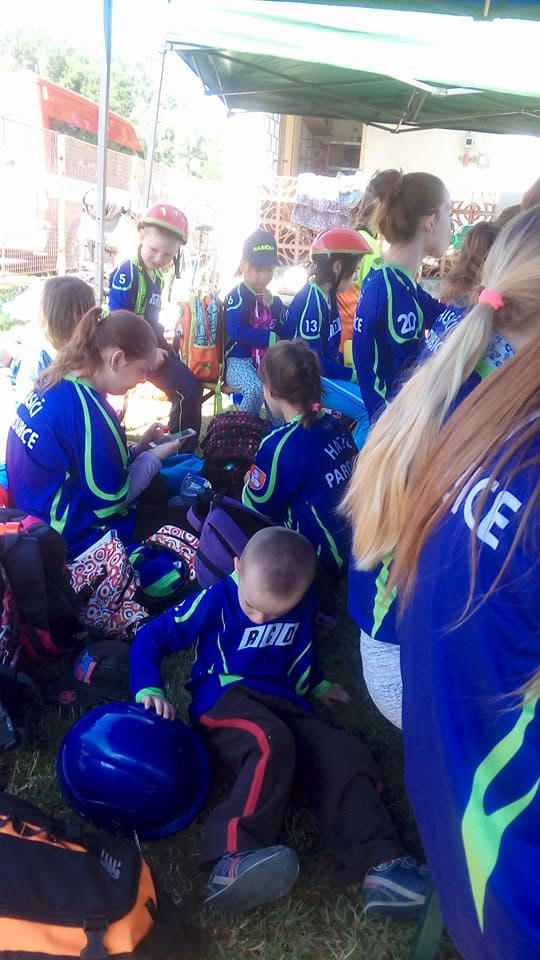 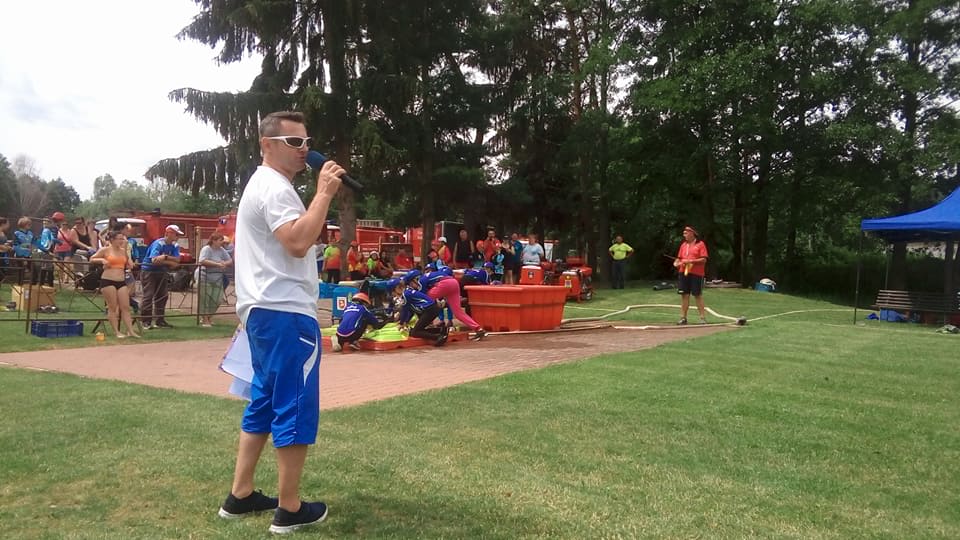 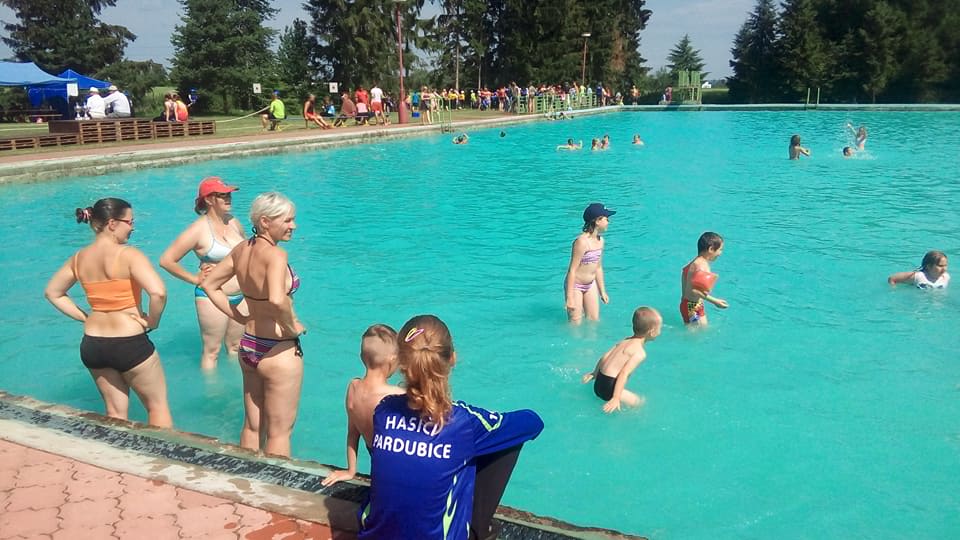 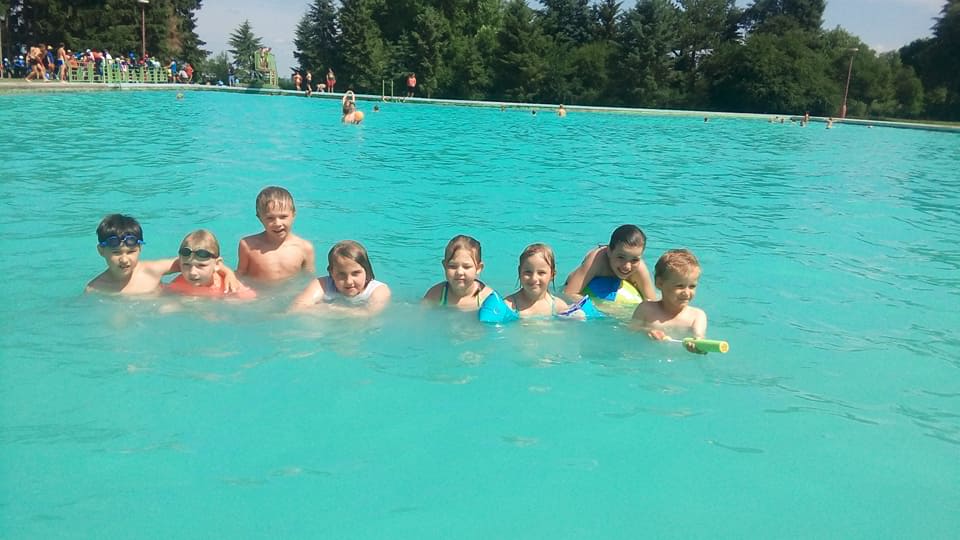 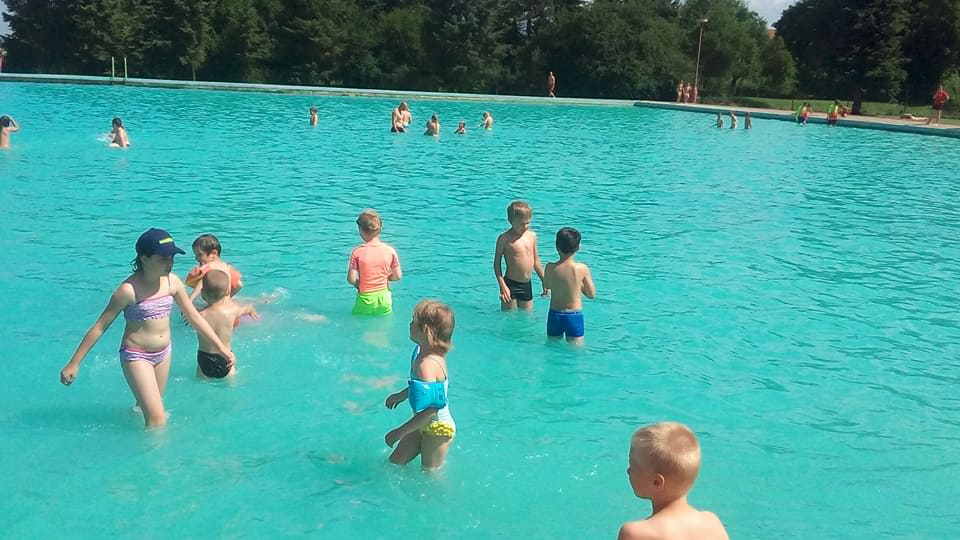 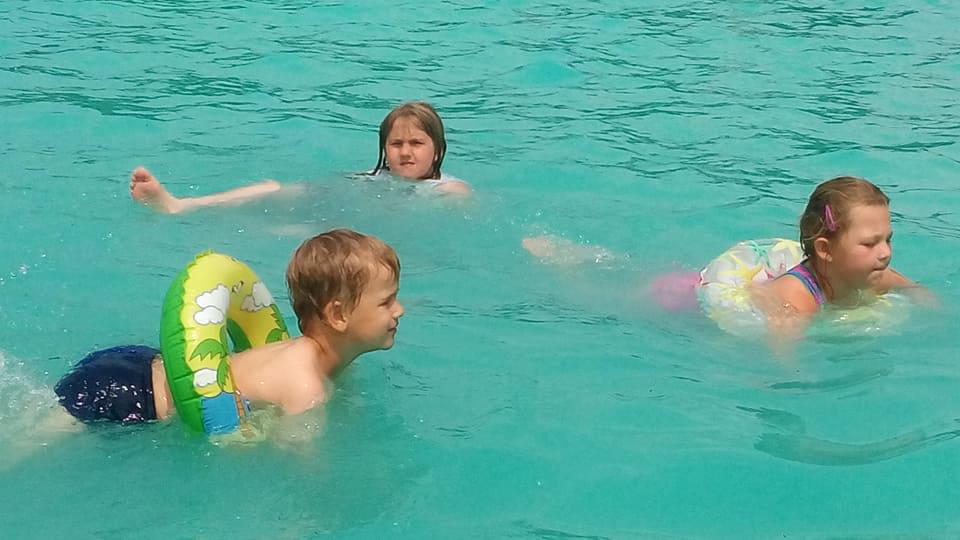 28. června 2017                    poslední schůzka před prázdninamiDnes je nádherné počasí. Za odevzdaný sběr starého papíru se nakoupily buřtíky, maminky napekli a vyzkoušeli jsme cenu, kterou jsme si vybojovali v soutěži ligy mladých hasičů.Dnes byla vyhodnocena schůzka jako nejlepší v roce. Nepřijít velká bouřka po 19 hodině tak, nevíme, v kolik hodin by se rodičům podařilo dostat děti domů. HEZKÉ PRÁZDNINY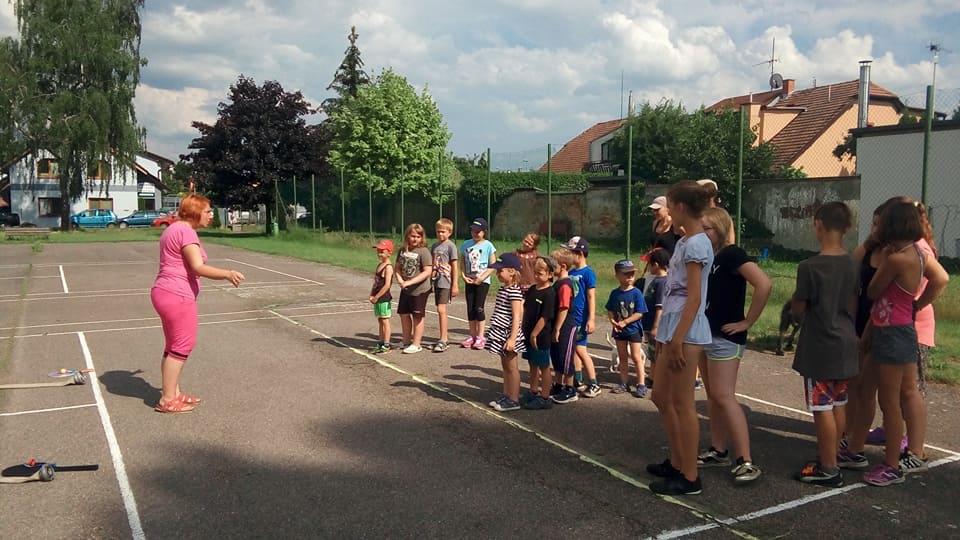 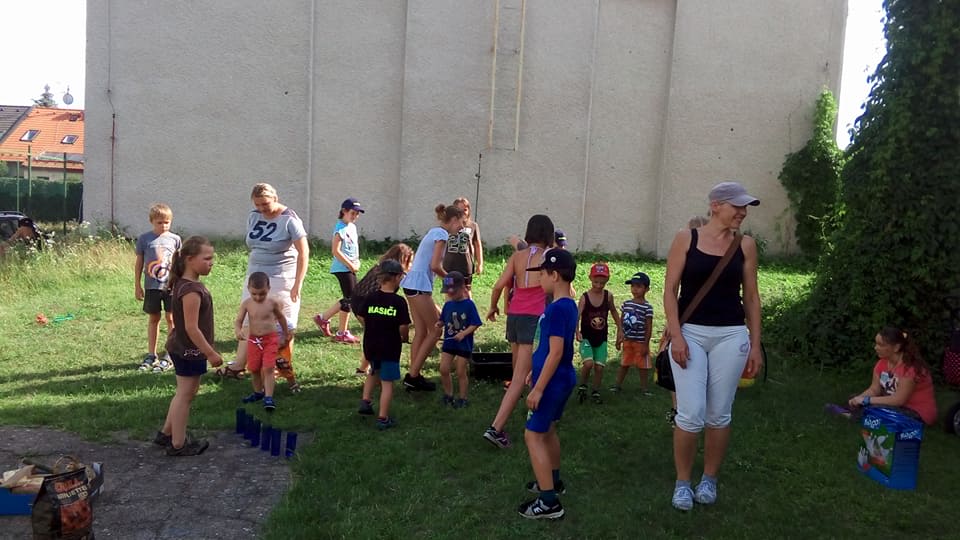 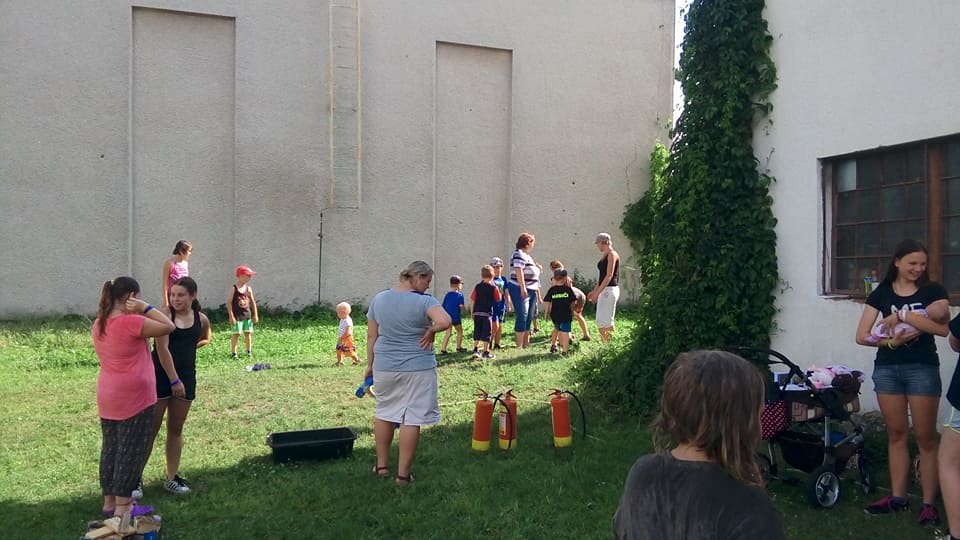 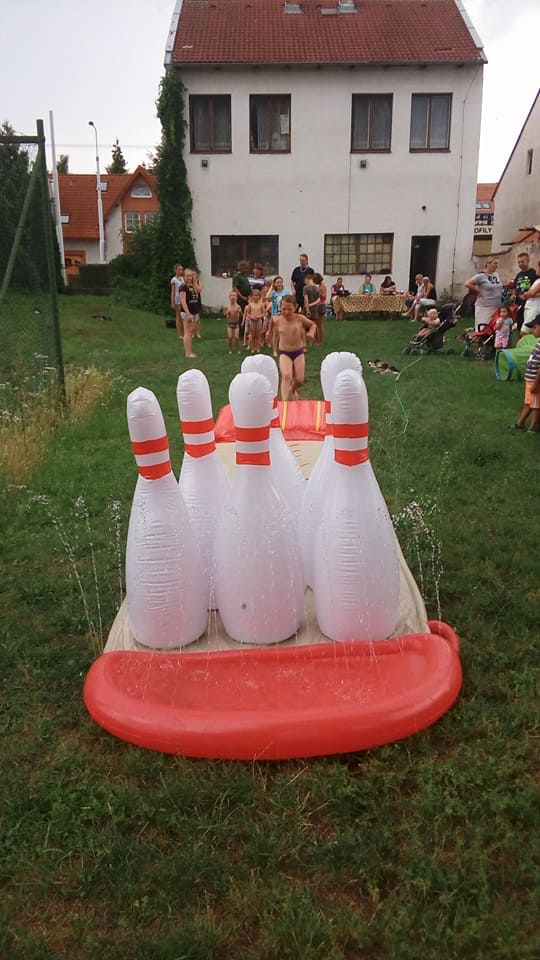 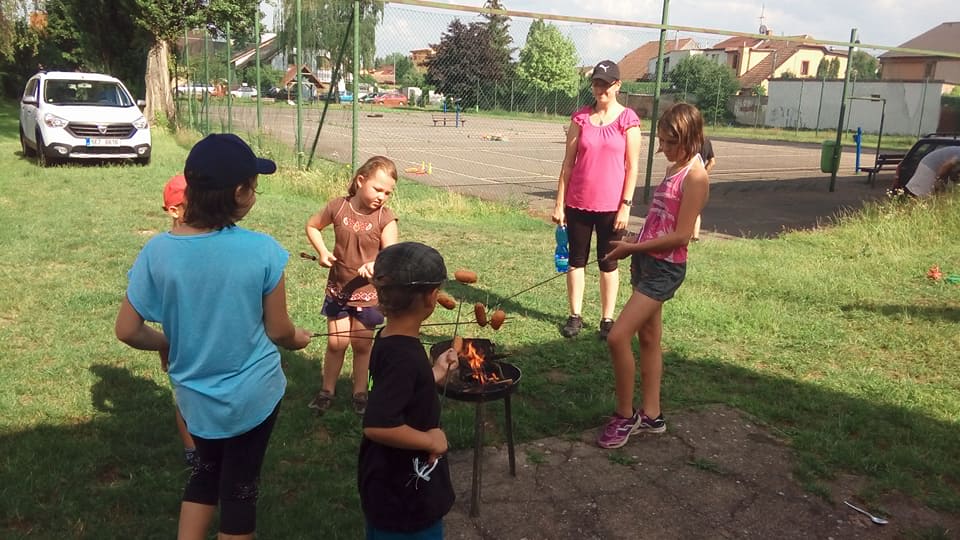 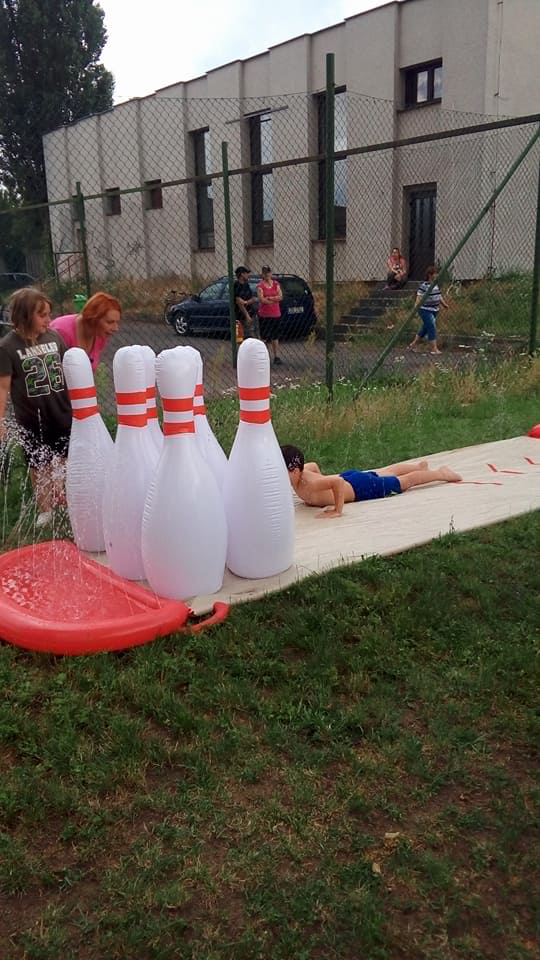 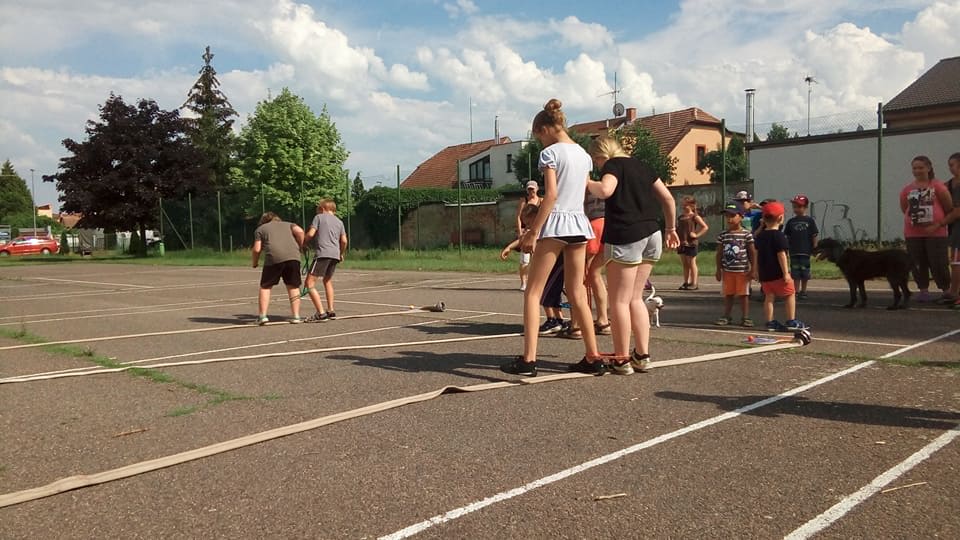 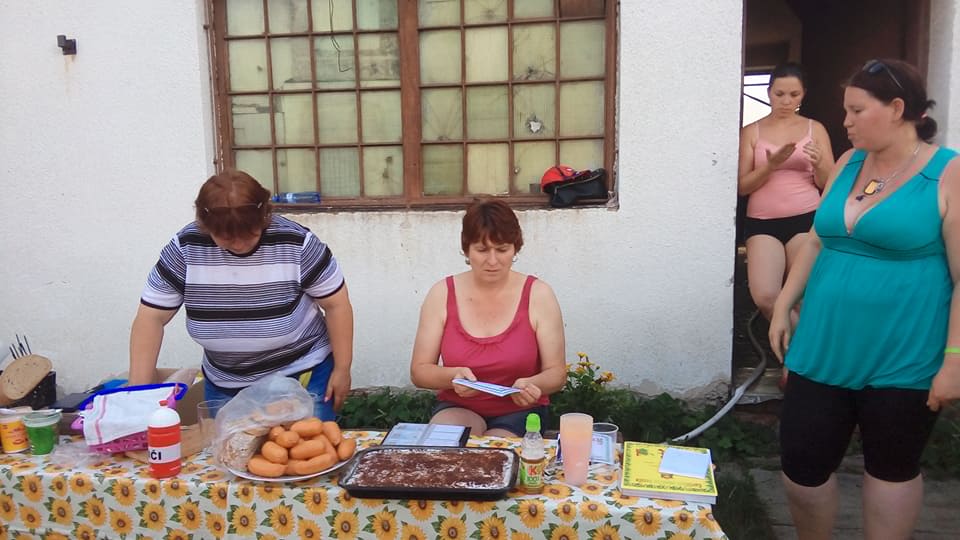 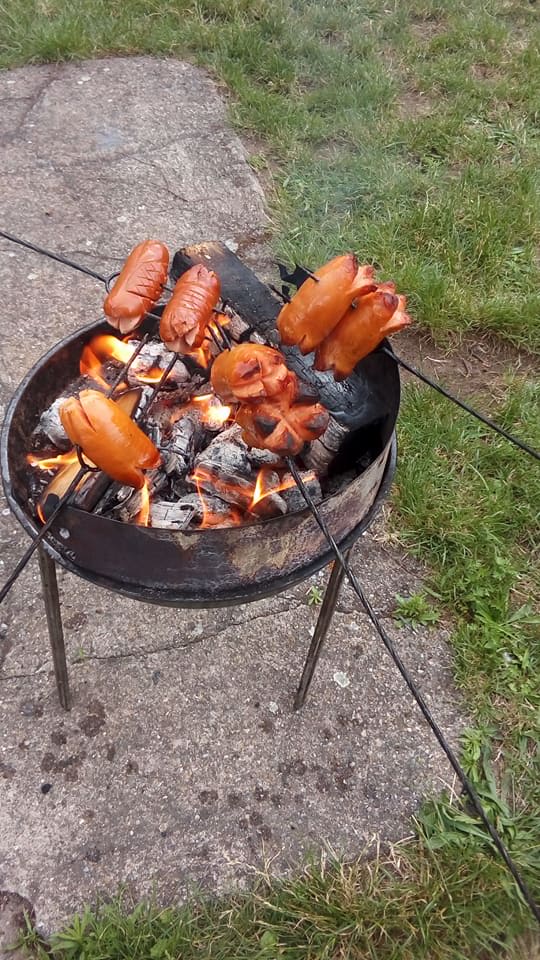 